Муниципальное бюджетное учреждениедополнительного образования«Войсковицкая ДШИ»ПУБЛИЧНЫЙ ОТЧЕТмуниципального бюджетного учреждениядополнительного образования «Войсковицкая детская школа искусств"за период01.09.16- 01.04.17Гатчина2017 г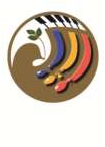 I.Краткая характеристика школыМуниципальное бюджетное учреждение дополнительного образования «Войсковицкая детская школа искусств» расположена по адресу: 188360 Лен. обл.,Гатчинский район, пос. Войсковицы, ул.Молодежная, 1. Входит в структуруобразовательных учреждений Гатчинского муниципального района Ленинградскойобласти.Дата образования – 1 сентября 1976 годаМеста осуществления образовательной деятельности:188360 Россия, Ленинградская область, Гатчинский район ,пос. Войсковицы, ул.Молодежная, 1188357 Россия, Ленинградская область, Гатчинский район, п. Никольское, ул.Шипунова, 5аМуниципальное  бюджетное    учреждение  дополнительногообразования "Войсковицкая детская школа искусств" создано на основанииЗакона "Об образовании", части первой Гражданского Кодекса РФ.Школа работает с 8 до 20 часов ежедневно, кроме воскресенья.Учредитель школы - Администрация Гатчинского муниципального района,расположена по адресу : 188300 Лен.обл., г.Гатчина, ул.К.Маркса, 44Тел. (81371) 93100, приемные дни – 1-3 вторник месяца, e -mail: radm@gtn.ru ,сайт:http://radm.gtn.ru/Учреждение находится в ведомственном подчинении Комитета по культуре итуризму Гатчинского муниципального района. Председатель Комитета – МкртчянДаниил Арменович, тел. 352-10Здание школы занимает часть помещений типового здания Дома культурыобщей площадью 9600 кв.м., имеющего развитую инфраструктуру. В школеимеется концертно-выставочный зал, театральный зал и 19 кабинетов для учебныхзанятий, общей площадью 1380,3кв. м Техническое состояние школы –удовлетворительное.Школа оснащена необходимыми музыкальными инструментами и необходимымнабором комплектов звукотехнической аппаратуры для ведения образовательнойдеятельности. Фонд библиотеки насчитывает более 3000 наименований учебно-методической литературы.В 2016-2017 учебном году в школе обучался 373обучающихся. Школа работает в режиме шестидневки.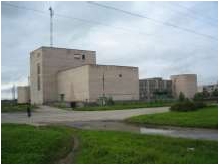 II. Основные цели и результаты развития образовательногоучрежденияЦелью образовательной деятельности школы является обеспечение необходимыхусловий для осуществления задач, поставленных Концепцией духовно-нравственного воспитания личности гражданина России в области музыкально-художественного образования и эстетического воспитания с учетом запросовдетей, потребностей семьи, образовательных учреждений, особенностейсоциально-экономического развития региона и национально-культурных традиций.Формирование в процессе обучения познавательной активности, уменияприобретать и творчески применять полученные знания в содержательном досуге ив процессе активной самостоятельной работы.Адаптация детей к жизни в обществеформирование общей культурыорганизация содержательного досугапрофессиональное самоопределение детейПредмет деятельности:обучение детей и подростков по избранным направлениям музыкального,художественного, хореографического, театрального образования, воспитаниехудожественного вкуса и устойчивых интересов к искусствуосуществление целенаправленного нравственного воспитания через приобщениедетей к искусству, творчеству, воспитание эстетического мировоззрения на лучшихобразцах современного, классического русского и зарубежного искусстваактивная пропаганда высших достижений отечественной и мировой культуры,подготовка продолжателей исполнительских традиций, школ и направлений вискусствеформирование и удовлетворение спроса в области культуры, положительноевлияние на уровень культуры населенияполучение фундаментального творческого и предпрофессиональногообразования по всем основным направлениям общественно-полезной деятельностив области искусств и художественной культуры, создающее возможности как дляактивной духовно-творческой социализации, так и для ранней художественно-профессиональной ориентации ребенка для приобретения им в дальнейшемсоответствующего профессионального образования, согласно Перечню профессий(специальностей), утверждаемому Правительством Российской ФедерацииМониторинг результативности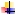 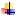 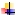 За истекший период 2 учащихся поступили в профильные учебные заведения (СПбреставрационно-художественный  профессиональный  лицей,Ленинградскийобластной колледж культуры и искусства.За истекший период жалоб и обращений граждан в адрес администрацииучреждения не поступало.III. Содержание образовательного процессаПредметом деятельности школы является:реализация включенных в муниципальное задание дополнительныхпредпрофессиональных общеобразовательных программ в области искусства,дополнительных общеразвивающих образовательных программ художественнойнаправленности, обеспечивающих целостное художественно-эстетическое развитиеличности и приобретение в процессе освоения образовательной программы знаний,умений и навыков по избранным направлениям музыкального, художественного,хореографического и театрального искусства.Учреждение реализует следующие дополнительные предпрофессиональныеобщеобразовательные программы в области искусств:-дополнительная предпрофессиональная общеобразовательная программа вобласти музыкального искусства «Фортепиано»;-дополнительная предпрофессиональная общеобразовательная программа вобласти музыкального искусства «Струнные инструменты»;-дополнительная предпрофессиональная общеобразовательная программа вобласти музыкального искусства «Народные инструменты»;- дополнительная предпрофессиональная общеобразовательная программа вобласти музыкального искусства «Хоровое пение»;-дополнительная предпрофессиональная общеобразовательная программа вобласти хореографического искусства «Хореографическое творчество»;-дополнительная предпрофессиональная общеобразовательная программа вобласти   декоративно-прикладного   искусства    «Декоративно-прикладноетворчество»;- дополнительная предпрофессиональная общеобразовательная программа вобласти театрального искусства «Искусство театра».Учреждение реализует следующие дополнительные общеразвивающиеобразовательные программы художественной направленности:- фортепиано;- скрипка;- гитара;- вокальное исполнительство;- хоровое пение;- инструменты эстрадного оркестра;- декоративно-прикладное творчество- хореографическое искусство;- театральное искусство- раннее эстетическое развитиеШкола реализует платные дополнительныехудожественной направленности:общеразвивающиепрограммыСтоимость обучения составляет 950 рублей.Образовательный процесс по воспитательной и внеурочной деятельностинаправлен на сохранение физического, психологического, духовно-нравственного,культурного здоровья обучающихся. В школе широко используются кактрадиционные, так и современные формы организации воспитательной работы:конкурсы, фестивали, вечера, тематические родительские собрания, выставки,концерты в целях воспитания чувств патриотизма, здорового образа жизни.Воспитательной работе отводится большое место во время индивидуальных игрупповых занятиях обучающихся с преподавателем (уроки). Просветительскиеконцерты, шефские концерты, лекции, беседы, театрализованные постановки,выступления, выставки, организуемые школой для населения играют также своюроль в деле воспитания подрастающего поколения. Внеурочные мероприятия дляобучающихся, организуемые школой: творческие проекты, посещение концертов,театров, музеев, выставок, встречи с представителями творческих организаций.Здоровьесбережение учащихся»Педагогический коллектив школы ведет большую работу по реализацииздоровье сберегающих технологий при осуществлении учебно-воспитательногопроцесса. Эта работа включает в себя:-соблюдение правил СанПиНа при составлении расписания, приорганизации режима работы школы;- выполнение гигиенических требований;-организация питьевого режима;-применение здоровье сберегающих технологий в образовательном процессе-соблюдение дозировки домашних заданий;-создание   системы   психологического   сопровождения   учебно-воспитательного процесса.Здоровье сберегающие технологии в наше время самые необходимыетехнологии в педагогической образовательной деятельности. Учителя школывыстраивают уроки в соответствии с требованиями здоровье сберегающихтехнологий. На уроке применяют следующие виды и методы работы:1. Создают благоприятную обстановку и гигиенические условия в классе;температура и свежий воздух, освещение класса и классной доски, убираютнеприятные звуковые раздражители и т. д.;2. Чередуют различные виды учебной деятельности: опрос, слушание, работа сучебником, работа с дополнительной литературой и т.д.;3. В содержательной части урока используют информацию и вопросы,связанные со здоровьем и здоровым образом жизни;4. Применяют физкультминутки, следят за осанкой учащихся, используютдыхательную и мозговую гимнастику;Применение данной технологии на уроках дает положительный результат:улучшение качества знаний учащихся, развитие интереса к данному предмету,сохранение психического и физического здоровья.Обеспечение условий безопасности участников образовательного процесса -первоочередная задача администрации школы.Заместитель директора по АХЧ Пивоваров В.Г., прошел обучение попожарно-техническому минимуму.   Своевременно проводится инструктаж ссотрудниками учреждения. Обновлены инструкции по пожарной безопасности,антитеррористической защищённости учреждения, разработаны должностнаяинструкция сторожа. Установлены кнопка тревожной сигнализации, пожарнаясигнализация. Регулярно проводится проверка огнетушителей.Имеется планэвакуации обучающихся в случае пожара и ЧС.Система управления качеством образовательного процессаМБУДО «Войсковицкая ДШИ» осуществляет образовательный процессв соответствии с образовательными программами, разрабатываемыми иутверждаемыми Учреждением самостоятельно. Организация образовательногопроцесса (в том числе начало и окончание учебного года, продолжительностьканикул) регламентируется:учебными планамигодовым календарным учебным графикомрасписанием занятий утвержденным зам. директора по учебной части;Предельная недельная учебная нагрузка на одного обучающегосяустанавливается  в  соответствии  с  учебным  планом,  возрастными  ипсихофизическими особенностями обучающихся, нормами СанПин. Единицейизмерения учебного времени и основной формой организации учебного процесса вУчреждении является урок. Продолжительность одного урока составляет 40 минут,перерыв между уроками составляет 5 минут.Формами промежуточной аттестации могут быть: контрольный урок, зачет,контрольное задание, академический концерт, экзамен, просмотр и др. Установленапятибалльная система оценок. Перевод учащихся в следующий класс по итогамучебного года осуществляется приказом директора школы на основании решенияпедагогического совета.Учебный план является основным документом, отвечающим всемтребованиям для выполнения образовательных программ, адаптированных корганизации педагогического процесса. В   учебных   планах   определяетсямаксимальный объём учебной нагрузки, распределяется учебное время по классами образовательным областям, определяется уровень требований к качествуобучения и воспитанию обучающихся.Образовательная деятельность осуществляется в процессе учебной работы ивнеурочных мероприятий. Для ведения образовательного процесса установленыследующие формы проведения занятий:индивидуальные и групповые занятия с преподавателем;самостоятельная (домашняя работа) учащегося;контрольные мероприятия, предусмотренные учебными планами ипрограммами (контрольные уроки, зачеты, экзамены, академические концерты,просмотры);культурно-просветительские мероприятия (лекции, беседы, концерты ифестивали и т.д.);внеурочные классные мероприятия (посещение с преподавателем театров,концертных и выставочных залов, музеев и т.д., классные собрания, концерты,творческие встречи и т.д.).Большое внимание уделяется организации и совершенствованию учебногопроцесса. Обновлены нормативные документы, регламен тирующие организациюучебного процесса:Правила внутреннего распорядка для учащихся;Правила перевода учащихся с одной образовательной программы надругую;Положение о текущем контроле успеваемости и промежуточной аттестацииучащихся;Положение об итоговой аттестации выпускников.В образовательной практике Учреждения используютсяразличныетехнологии трансформирования знаний, умений и навыков , инновационныеметоды обучения, применяются новые технологии (см. www.mus-school.ru разд.«О школе» - «Безопасность образовательного пространства)Качество образовательного процесса и режим работыВ учреждении установлен следующий режим занятий для обучающихся:объем максимальной учебной нагрузки обучающихся –не более 26 часов внеделю, аудиторная учебная нагрузка по всем учебным предметам учебного планане превышают14 часов в неделю; время начала и окончания занятий вУчреждении – с 8-00 до 20-00, согласно режиму сменности обучения обучающихсяв общеобразовательной школе.. Единицей измерения учебного времени и основной формой организацииучебного процесса в Учреждении является урок. Продолжительность урока – 20минут (0,5 академического часа); 30 минут (0,75 академического часа); 40 минут(академический час); 60 минут (1,5 академических часа).Рабочее время работников Учреждения исчисляется в астрономических часах.Работа преподавателей во внеурочное время регламентируется планом работыУчреждения, локальными актами Учреждения, в том числе Правилами внутреннеготрудового распорядка.Для ведения образовательного процесса, в соответствии с образовательнымипрограммами и учебными планами в Учреждении установлены следующие видыработ: Групповые, мелкогрупповые и индивидуальные занятия; самостоятельная (домашняя работа) обучающегося; консультации для обучающихся; промежуточная и итоговая аттестация; участие обучающихся в профессиональных конкурсах различного уровня; культурно-просветительские мероприятия (лекции, беседы, концерты,выставки, театрализованные представления и т.д.) организуемые Учреждением; внеурочные классные мероприятия (посещение выставок, театральныхспектаклей, концертов).IV. Ресурсы образовательного процессаАдминистративный персонал школы - 3 чел.Административное управление осуществляет директор и его заместители.Основной функцией директора школы является координация усилий всехучастников образовательного процесса через Совет школы, педагогический совет,общее собрание родителей (законных представителей). Заместители директорареализуют, прежде всего, оперативное управление образовательным процессом иосуществляет мотивационную, информационно-аналитическую, планово-прогностическую, организационно-исполнительную, контрольно-регулировочнуюи оценочно-результативную функции.Вспомогательный персонал школы насчитывает – 15 чел.Текучести кадрового состава не наблюдается, наличие вакансий –                               1 ст.  (концертмейстера).Критерии, используемые для оценки результативно деятельности   работниковшколы, представлены в Положении о стимулировании труда работников ДШИ.С материально-техническими ресурсамиобразовательного процесса можноознакомиться на сайте школы ( www.mus-school.ru, в разделе «О школе»).Свободный доступ в Интернет отсутствует.Всего педагогов в школе – 29 (23 штатных, 6 совместителей)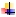 по уровню образования:Образовательный ценз10; 36%Высшеепо стажу3; 11%15; 53%Н/высшееСред.спец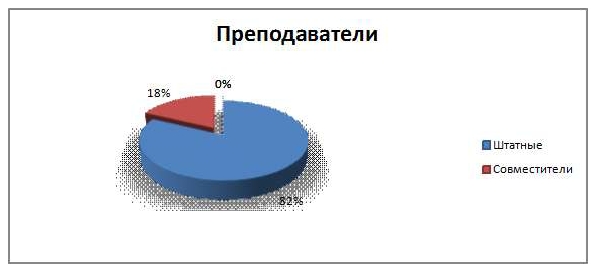 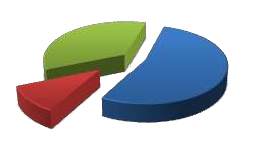 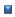 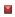 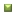 Педагогический стаж8; 29%по возрасту98765432108; 29%6; 21%6; 21%Возрастной цензДо 5от 6 до 10от 11 до 25свыше 25до 25до 30до 40до 50до 60по квалификации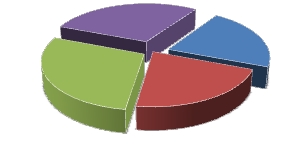 Квалификация7; 25%11; 39%ВысшаяПерваяПрочие10; 36%имеющие отличиеПочетный знак «За достижения в культуре» -1V. Финансовое обеспечениеС отчетами по использованию финансовых средств можно ознакомиться на сайте(www.mus-school.ru разд.»О школе» - «Финансовая деятельность»)VI. Внешние связи и имидж образовательного учрежденияВзаимодействие с учреждениями образованияКомитетобразованияГатчинскогорайонаПрофессиональныйлицей Д.БоскоСиверский детскийдомДошкольныеучреждения п.Войсковицы,Связь сошколами.Сотрудничествов проведениифестивалейдетскоготворчестваКонцерты,спектакли,выставки. ПомощьсамодеятельностиВыездныеспектакли.Благотворительные акцииНикольскаяСОШНикольскоеХор.классТематическиеконцертыИнтеграцияобразовательногопроцесса. Общиекультурные акцииВойсковицкая ДШИСОШ № 1,2п..ВойсковицыН.Учхоз,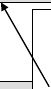 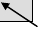 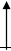 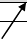 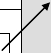 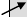 Партнерства образовательного учрежденияОтдел культурыАдминистрацииГатчинскогоМузей-усадьба«Рождествено»Выра.ДетскаягородскаябиблиотекаРайонная биб-каим. А.ПушкинамуниципальногорайонаУчастие врайонных иПользованиекомпьютернымклассомМуниципальныйтеатр «Встречи»областныхмероприятияхИспользованиебилиотеч.фондовОрганизацияТеатр «Зауглом»Посещениеспектаклей, актерскиемастер-выставок иконцертовСиверскаяДШИ им.классыЦентртворчества                      ВойсковицкаяюныхУчастие вфестивалях,Дворец             культурныхмолодежи          акцияхВзаимодействие ДШИ с социумомКонцерты,выставки,конкурсах.Открытыеуроки,И.ШварцаДМШ им.Ипполитова-Ивановав/ч 932015СПб.больница № 1им.объединений, СМИСредстваМассовойСоветветерановСовместнаядеятельность поинформацииОтделсоциальнойзащитыОбществомалолетнихузников иблокадниковВОВорганизацииблаготворительныхакций, праздников,концертов, выставокВойсковицкая ДШИОсвещениесобытий,достиженийпедагогов иуч-ся в СМИДеятельность школы осуществляется с учётом ориентации на конкретный исоциально-профессиональный состав родителей учащихся школы.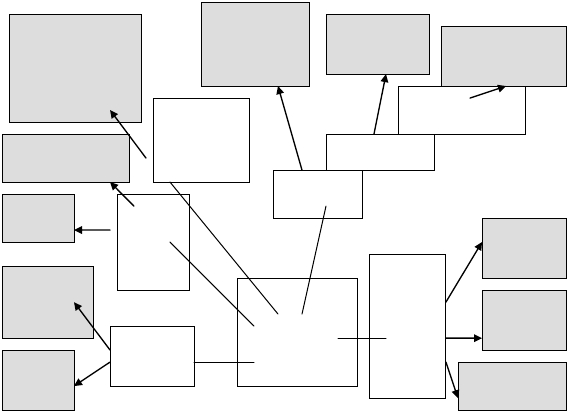 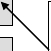 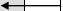 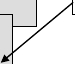 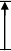 Социальный состав родителей (анализ 322 респондентов):----служащие – 23,2% (75 чел.)предприниматели – 8,38% (27 чел.)рабочие – 47,2% (152чел.)пенсионеры и неработающие – 14,6 % (47 чел.)160140120100806040200Категории семей:служащиепредпринимателирабочиепенсионеры, нераб.---полные – 75 % (144 чел.)неполные – 20,8 % (40 чел.)малообеспеченные – 4,2 % (8 чел.)19%8%6%Полныенеполныемногодетныемалообеспечен.67%Для выявления качества обучения и взаимодействия учеников и преподавателей в2016 году проводился устный опрос родителей. Положительными сторонамиобучения, по мнению родителей, являются:«полезная занятость» детского временитворческое и духовное развитие детей, расширение кругозора;общение с другими детьми с близкими интересами;формирование       у       детей       ответственности,дисциплинированности, самостоятельности,умение планировать свое время;развитие волевых качеств характера: трудолюбия, упорства,настойчивости, целеустремленности;психологическая комфортность для детей индивидуальнойформы обучения;квалифицированность преподавательского состава, умениеувлечь учеников, заинтересованность в результатах труда,требовательность и доброжелательность;введение в исполняемый детьми репертуар популярныхэстрадных и джазовых произведенииКонцертно-выставочная деятельностьКультурно-просветительская деятельность ОУ – неотъемлемая частьобразовательного процесса. Школа искусств ведет большую концертно-просветительскую работу в школе, посёлке, районе. В практике работыиспользуются вариативные формы организации культурно-просветительскойдеятельности по направлениям: художественно-эстетическое, нравственно-патриотическое. За отчётный период преподаватели и учащиеся школы провелисвыше 32 мероприятия:1. Участие в ХХXI Областном Пушкинском празднике на Гатчинской земле «Тебяж, как первую любовь, России сердце не забудет…»2.Участие в праздновании 89 годовщины со дня образования Гатчинского района3.Участие театра «Мозаика» в презентации Гатчинского района на выставке вЛЕНЭКСПО, СПб, Благодарность Администрации Гатчинского района.4.«Прощай лето» - праздничная программа, для жителей посёлка5.Концерт для воспитанников Сиверского детского дома6. Празднование Дня знаний «День первоклассника»7.Участие в социальном проекте «Дети-детям» - проект « Подари праздник» -СПб,театр«Мозаика», вокалисты.8.Проведение тематических лекций-концертов «Знакомство с музыкальнымиинструментами» для учащихся общеобразовательных школ, д/с.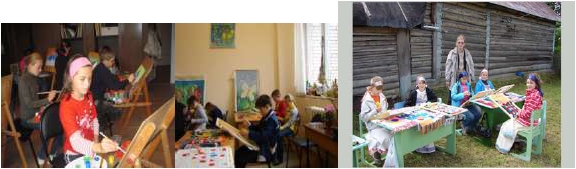 9.Участие хореографического ансамбля «Конфетти», театра «Мозаика» в областном празднике«Параскева Пятница»10.Участие в совместных с ВЦКиС праздничных мероприятиях: День Матери11.Лекция-концерт «Нескучная классика: танцы и марши»12.Участие в концерте на награждении победителей конкурса «Школьнаяэкологическая инициатива», Гатчина13.Посещение спектаклей театра «Зазеркалье», Мариинского театра, СПб14.Рождественский концерт в городке «Надежда», Гатчинский р-он15.Участие в торжествах, посвящённых снятию Блокады16.Участие в концерте, посвящённом  Дню защитника Отечества17. Концерт – посвящение Международному женскому дню18. Участие в концерте, посвящённого Юбилею воинской части, п.Новый Учхоз19. Участие в районном празднике «Ветеранское подворье»20.Шефские концерты:Д/ сад п.Войсковицы, Д/ сад п. Никольское, СОШ п.Никольское, СОШп.Войсковицы, CОШ п.Сяськелево;21.Отчётные концерты для родителей и жителей посёлка22.Выставки работ учащихся художественного отделения»,«Цветы», «Лето», «Осенние мотивы»,«Графика»,«Подарок маме», «Зимние забавы», «Зимушка-зима».Конкурсы, проекты, публикации в СМИ1. Областной конкурс Святочных игр и забав «Снегурия» - Гран При –преподаватель театрального отдела Новикова О.А. (Приозерск)2.Открытый районный конкурс исполнительского мастерства преподавателей -Комкова А.С., Огороднова А.С., Головкина И.В.3. Открытый конкурс «Лучшие образцы сувенирной продукции» - Чирушина М.В.4.Преподаватели отделения ДПТ Костаринова О.В, Милушкина Е.Б., Костаринов В.А.–персональная выставка работ в Центре информационных технологий (г.Гатчина).1. Творческий проект Комитета общ. и профессионального образованияЛен. обл., комитета по молодёжной политике Лен. обл. «Приоритетныенациональные проекты «Образование», Стародубцева Анна.2. Конкурс детских творческих проектов и инициатив «Открытие года –социальный проект «Дети-детям» СПб - игровая программа театра«Мозаика» «Доктор Айболит»».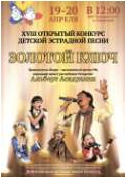 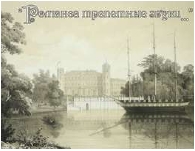 3. Международный конкурс детского и молодёжного творчества ART-PREMIUM   Участие в финале конкурса на сцене большого Кремлёвского дворца.4. Ежегодная премия законодательного собрания СПб для талантливых детей, молодёжи и                  творческих коллективов в рамках конкурса «Восходяшая звезда» Гран-При (СПб,)                        5. Участие в суперфинал международного проекта «Салют талантов» СПб6. Творческие проекты : Конкурс «Романса трепетные звуки…, Конкурсдетской эстрадной песни «Золотой ключ» (Гатчина)7.«Азбука барабанщика» - программа обучения игре на ударной установкев рамках программы «Современный исполнитель» (Журнал»Communitydrum».VII. Выводы о деятельности ОУ и перспективы его развития1. ДШИ соответствует типу – образовательное учреждение дополнительногообразования детей и выполняет поставленные перед учреждением задачи: предоставить разнообразные образовательные услуги, для полученияпредпрофессионального начального образования по одному или несколькимвидам искусства; приобщать детей к искусству, воспитывать их эстетический вкус на лучшихобразцах советского, классического русского и зарубежного искусства; проводить работу в тесном контакте с общеобразовательной школой,способствовать  воспитанию  всесторонне  развитого  подрастающегопоколения; подготавливать  наиболее  одаренных  детей  для  поступления  всоответствующие специальные учебные заведения; формировать познавательную активность, умение приобретать и творческиприменять полученные знания в содержательном досуге и в процессеактивно; самостоятельной работе, адаптировать детей к жизни в обществе, формировать общую культуру; помогать в профессиональном самоопределении.2.В школе работает инициативный, высокопрофессиональный коллективпреподавателей,  способный  на  качественном  уровне  выполнятьпоставленные задачи: проводить   учебные  занятия  в  соответствии  с  требованиями,предъявляемыми к ведению образовательного процесса: грамотно,содержательно, интересно; использовать   современные   методики,   педагогические   приемы,разнообразные учебные программы; в школе постоянно совершенствуется методическая работа: разрабатываютсяисовершенствуютсяучебныепрограммы,учебнаядокументация;3. Коллектив школы постоянно повышает уровень профессионального мастерствана курсах повышения квалификации.4.В числе преподавателей есть личности, опыт работы которых достоинраспространения.5. В школе разрабатываются, организуются и проводятся лекции, концертыс целью пропаганды деятельности школы, популяризации искусства и расширениякругозора учащихся и их родителей6. Учащиеся и преподаватели школы ведут культурно-массовую и шефскуюработу.7. Учащиеся школы являются участниками и победителями различных конкурсов,фестивалей.8. В школе ведется профориентационная работа с учащимися.9. Преподаватели школы ведут активную, личную, творческую деятельностьучаствуют в концертах, фестивалях, конкурсах.10. Деятельность школы освещается в средствах массовой информации.Основные концептуальные задачи - сохранение имеющихся  социально -педагогических, психолого-педагогических, организационно - методическихи материально-технических условий для достигнутого уровня руководства,творческого роста детей и педагогов в избранных ими видахобразовательной деятельности.VIII. Формы обратной связи188350 Ленинградская обл., Гатчинский район, п.Войсковицы, ул.Молодежная, 1тел./факс (81371) 63602, 63474e-mail artschool_voic@mail.ruhttp://mus-school.r